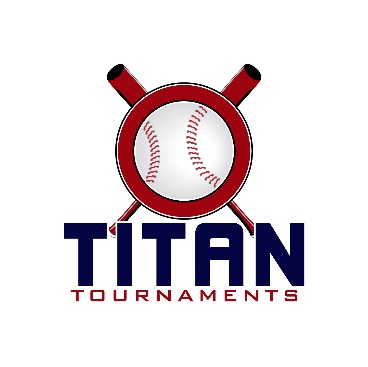 Thanks for playing ball with Titan!Below you will find the tournament schedule and some important rules to note.Roster and Waiver Forms must be submitted to the onsite director upon arrival and birth certificates must be available on site in each head coach’s folder.Daughtry Park – 576 Ernest Biles Drive, Jackson, GADirectors – James Sanders (770)-713-6660 & Cameron Karambelas – (770)-789-3672
Entry Fee: $325Admission: $7 Per Spectator Per Day

Coaches Passes: 3 Per TeamSanction Fee: $35 if unpaid in 2019Please check out the how much does my team owe document.Format: 2 seeding games and single elimination bracket playPlease refer to pages 14-15 of our rule book for seeding procedures.
The on deck circle is on your dugout side. If you are uncomfortable with your player being that close to the batter, you may have them warm up further down the dugout, but they must remain on your dugout side.
Headfirst slides are allowed, faking a bunt and pulling back to swing is not allowed.
Runners must make an attempt to avoid contact, but do not have to slide.
Warm Up Pitches – 5 pitches between innings or 1 minute, whichever comes first.
Coaches – one defensive coach is allowed to sit on a bucket or stand directly outside of the dugout for the purpose of calling pitches. Two offensive coaches are allowed, one at third base, one at first base.
Offensive: One offensive timeout is allowed per inning.
Defensive: Three defensive timeouts are allowed during a seven inning game. On the fourth and each additional defensive timeout, the pitcher must be removed from the pitching position for the duration of the game. In the event of extra innings, one defensive timeout per inning is allowed.
An ejection will result in removal from the current game, and an additional one game suspension. Flagrant violations are subject to further suspension at the discretion of the onsite director.12U Seeding Games
90 minutes finish the inning*Saturday Seeding Games*

TimeFieldAge GroupTeamScoreTeam10:00112UBullpen Braves4-8Showcase Baseball11:45112UTeam Precision2-10Showcase Baseball1:30112UBullpen Braves19-2Elite Gamers3:15112UTeam Precision8-16Misfits5:00112UElite Gamers7-15Misfits12U Sunday Bracket Play12U Sunday Bracket Play12U Sunday Bracket Play Showcase 9 Showcase 9 Showcase 91 Team Precision 16 Team Precision 16 Team Precision 16Field 1 - 1:30Field 1 - 1:30(3 Showcase 16 Showcase 16 Showcase 164Field 1 - 10:00Field 1 - 10:00(1 Team Precision 3 Team Precision 3 Team Precision 35Field 1 - 3:15Field 1 - 3:15(4 Showcase Showcase Elite Gamers 0 Elite Gamers 0 Elite Gamers 0CHAMPIONSCHAMPIONS Misfits 11 Misfits 11 Misfits 112Field 1 - 11:45Field 1 - 11:45(2 Misfits 4 Misfits 4 Misfits 43 Bullpen Braves 3 Bullpen Braves 3 Bullpen Braves 3